目  录第一部分       验收监测报告表第二部分       项目验收意见第三部分       其他说明事项第一部分验收监测报告表年收集清运25万吨一般工业固废项目竣工环境保护验收监测报告表项目名称：       年收集清运25万吨一般工业固废项目    建设单位：        宿迁市国田环保科技有限公司          二零二二年四月建设单位（盖章）：宿迁市国田环保科技有限公司建设单位法人代表:	 戴雪狗联系电话：13606208374邮编:	 223800建设项目地址： 宿迁市宿城区耿车循环经济产业园沿河路40号项目负责人： 戴雪狗表一表二表三表四表五表六表七表八建设项目名称建设项目名称年收集清运25万吨一般工业固废项目年收集清运25万吨一般工业固废项目年收集清运25万吨一般工业固废项目年收集清运25万吨一般工业固废项目年收集清运25万吨一般工业固废项目建设单位名称建设单位名称宿迁市国田环保科技有限公司宿迁市国田环保科技有限公司宿迁市国田环保科技有限公司宿迁市国田环保科技有限公司宿迁市国田环保科技有限公司建设项目性质建设项目性质新建新建新建新建新建建设地点建设地点宿迁市宿城区耿车循环经济产业园沿河路40号宿迁市宿城区耿车循环经济产业园沿河路40号宿迁市宿城区耿车循环经济产业园沿河路40号宿迁市宿城区耿车循环经济产业园沿河路40号宿迁市宿城区耿车循环经济产业园沿河路40号主要产品名称主要产品名称一般工业固废的收集打包处理一般工业固废的收集打包处理一般工业固废的收集打包处理一般工业固废的收集打包处理一般工业固废的收集打包处理设计产能设计产能年收集、打包处理一般工业固废25万吨处理能力年收集、打包处理一般工业固废25万吨处理能力年收集、打包处理一般工业固废25万吨处理能力年收集、打包处理一般工业固废25万吨处理能力年收集、打包处理一般工业固废25万吨处理能力实际产能实际产能年收集、打包处理一般工业固废25万吨处理能力年收集、打包处理一般工业固废25万吨处理能力年收集、打包处理一般工业固废25万吨处理能力年收集、打包处理一般工业固废25万吨处理能力年收集、打包处理一般工业固废25万吨处理能力建设项目环评时间建设项目环评时间2021.10开工建设时间2021.102021.102021.10调试时间调试时间2022.2验收现场监测时间2022.03.26~2022.03.272022.03.26~2022.03.272022.03.26~2022.03.27环评报告表审批部门环评报告表审批部门宿迁市环境保护局环评报告表编制单位江苏润天环境科技有限公司江苏润天环境科技有限公司江苏润天环境科技有限公司环保设施设计单位环保设施设计单位--环保设施施工单位------投资总概算（万元）投资总概算（万元）1000环保投资总概算（万元）10比例1%实际总概算（万元）实际总概算（万元）1000环保投资（万元）10比例1%验收监测依据1.1环境保护相关法律、法规、规章和规范（1）《中华人民共和国环境保护法》（2015年1月1日）；（2）《中华人民共和国水污染防治法》（2017年6月27日修订，2018年1月1日起施行）；（3）《中华人民共和国大气污染防治法》（2016年1月1日起施行）；（4）《中华人民共和国环境噪声污染防治法》（2018年12月29日）；（5）《中华人民共和国固体废物污染环境防治法》（2020年9月1日起施行）；（6）《建设项目环境保护管理条例》（2017年10月1日起施行）；（7）《建设项目竣工环境保护验收暂行办法》（国规评环评[2017]4号）（8）《污染影响类建设项目重大变动清单（试行）》（环办环评函〔2020〕688号）1.2竣工环境保护验收技术规范（1）《建设项目竣工环境保护验收技术指南 污染影响类》（环境保护部）；（2）《江苏省排污口设置及规范化整治管理办法》（江苏省环境保护局，苏环控[97]122号）；（3）《省生态环境厅关于进一步加强危险废物污染防治工作的实施意见》（苏环办[2019]327号文）1.3环境影响报告表及审批部门审批决定（1）《年收集清运25万吨一般工业固废项目环境影响报告表》；（2）《关于宿迁市国田环保科技有限公司年收集清运25万吨一般工业固废项目环境影响报告表的批复》（宿迁市环境保护局，批复文号：宿环建管表2021072号）。1.1环境保护相关法律、法规、规章和规范（1）《中华人民共和国环境保护法》（2015年1月1日）；（2）《中华人民共和国水污染防治法》（2017年6月27日修订，2018年1月1日起施行）；（3）《中华人民共和国大气污染防治法》（2016年1月1日起施行）；（4）《中华人民共和国环境噪声污染防治法》（2018年12月29日）；（5）《中华人民共和国固体废物污染环境防治法》（2020年9月1日起施行）；（6）《建设项目环境保护管理条例》（2017年10月1日起施行）；（7）《建设项目竣工环境保护验收暂行办法》（国规评环评[2017]4号）（8）《污染影响类建设项目重大变动清单（试行）》（环办环评函〔2020〕688号）1.2竣工环境保护验收技术规范（1）《建设项目竣工环境保护验收技术指南 污染影响类》（环境保护部）；（2）《江苏省排污口设置及规范化整治管理办法》（江苏省环境保护局，苏环控[97]122号）；（3）《省生态环境厅关于进一步加强危险废物污染防治工作的实施意见》（苏环办[2019]327号文）1.3环境影响报告表及审批部门审批决定（1）《年收集清运25万吨一般工业固废项目环境影响报告表》；（2）《关于宿迁市国田环保科技有限公司年收集清运25万吨一般工业固废项目环境影响报告表的批复》（宿迁市环境保护局，批复文号：宿环建管表2021072号）。1.1环境保护相关法律、法规、规章和规范（1）《中华人民共和国环境保护法》（2015年1月1日）；（2）《中华人民共和国水污染防治法》（2017年6月27日修订，2018年1月1日起施行）；（3）《中华人民共和国大气污染防治法》（2016年1月1日起施行）；（4）《中华人民共和国环境噪声污染防治法》（2018年12月29日）；（5）《中华人民共和国固体废物污染环境防治法》（2020年9月1日起施行）；（6）《建设项目环境保护管理条例》（2017年10月1日起施行）；（7）《建设项目竣工环境保护验收暂行办法》（国规评环评[2017]4号）（8）《污染影响类建设项目重大变动清单（试行）》（环办环评函〔2020〕688号）1.2竣工环境保护验收技术规范（1）《建设项目竣工环境保护验收技术指南 污染影响类》（环境保护部）；（2）《江苏省排污口设置及规范化整治管理办法》（江苏省环境保护局，苏环控[97]122号）；（3）《省生态环境厅关于进一步加强危险废物污染防治工作的实施意见》（苏环办[2019]327号文）1.3环境影响报告表及审批部门审批决定（1）《年收集清运25万吨一般工业固废项目环境影响报告表》；（2）《关于宿迁市国田环保科技有限公司年收集清运25万吨一般工业固废项目环境影响报告表的批复》（宿迁市环境保护局，批复文号：宿环建管表2021072号）。1.1环境保护相关法律、法规、规章和规范（1）《中华人民共和国环境保护法》（2015年1月1日）；（2）《中华人民共和国水污染防治法》（2017年6月27日修订，2018年1月1日起施行）；（3）《中华人民共和国大气污染防治法》（2016年1月1日起施行）；（4）《中华人民共和国环境噪声污染防治法》（2018年12月29日）；（5）《中华人民共和国固体废物污染环境防治法》（2020年9月1日起施行）；（6）《建设项目环境保护管理条例》（2017年10月1日起施行）；（7）《建设项目竣工环境保护验收暂行办法》（国规评环评[2017]4号）（8）《污染影响类建设项目重大变动清单（试行）》（环办环评函〔2020〕688号）1.2竣工环境保护验收技术规范（1）《建设项目竣工环境保护验收技术指南 污染影响类》（环境保护部）；（2）《江苏省排污口设置及规范化整治管理办法》（江苏省环境保护局，苏环控[97]122号）；（3）《省生态环境厅关于进一步加强危险废物污染防治工作的实施意见》（苏环办[2019]327号文）1.3环境影响报告表及审批部门审批决定（1）《年收集清运25万吨一般工业固废项目环境影响报告表》；（2）《关于宿迁市国田环保科技有限公司年收集清运25万吨一般工业固废项目环境影响报告表的批复》（宿迁市环境保护局，批复文号：宿环建管表2021072号）。1.1环境保护相关法律、法规、规章和规范（1）《中华人民共和国环境保护法》（2015年1月1日）；（2）《中华人民共和国水污染防治法》（2017年6月27日修订，2018年1月1日起施行）；（3）《中华人民共和国大气污染防治法》（2016年1月1日起施行）；（4）《中华人民共和国环境噪声污染防治法》（2018年12月29日）；（5）《中华人民共和国固体废物污染环境防治法》（2020年9月1日起施行）；（6）《建设项目环境保护管理条例》（2017年10月1日起施行）；（7）《建设项目竣工环境保护验收暂行办法》（国规评环评[2017]4号）（8）《污染影响类建设项目重大变动清单（试行）》（环办环评函〔2020〕688号）1.2竣工环境保护验收技术规范（1）《建设项目竣工环境保护验收技术指南 污染影响类》（环境保护部）；（2）《江苏省排污口设置及规范化整治管理办法》（江苏省环境保护局，苏环控[97]122号）；（3）《省生态环境厅关于进一步加强危险废物污染防治工作的实施意见》（苏环办[2019]327号文）1.3环境影响报告表及审批部门审批决定（1）《年收集清运25万吨一般工业固废项目环境影响报告表》；（2）《关于宿迁市国田环保科技有限公司年收集清运25万吨一般工业固废项目环境影响报告表的批复》（宿迁市环境保护局，批复文号：宿环建管表2021072号）。1.1环境保护相关法律、法规、规章和规范（1）《中华人民共和国环境保护法》（2015年1月1日）；（2）《中华人民共和国水污染防治法》（2017年6月27日修订，2018年1月1日起施行）；（3）《中华人民共和国大气污染防治法》（2016年1月1日起施行）；（4）《中华人民共和国环境噪声污染防治法》（2018年12月29日）；（5）《中华人民共和国固体废物污染环境防治法》（2020年9月1日起施行）；（6）《建设项目环境保护管理条例》（2017年10月1日起施行）；（7）《建设项目竣工环境保护验收暂行办法》（国规评环评[2017]4号）（8）《污染影响类建设项目重大变动清单（试行）》（环办环评函〔2020〕688号）1.2竣工环境保护验收技术规范（1）《建设项目竣工环境保护验收技术指南 污染影响类》（环境保护部）；（2）《江苏省排污口设置及规范化整治管理办法》（江苏省环境保护局，苏环控[97]122号）；（3）《省生态环境厅关于进一步加强危险废物污染防治工作的实施意见》（苏环办[2019]327号文）1.3环境影响报告表及审批部门审批决定（1）《年收集清运25万吨一般工业固废项目环境影响报告表》；（2）《关于宿迁市国田环保科技有限公司年收集清运25万吨一般工业固废项目环境影响报告表的批复》（宿迁市环境保护局，批复文号：宿环建管表2021072号）。验收监测评价标准标号级别限值1.4废水污染物排放标准排水系统为雨污分流体制。雨水经管网收集后，就近排入周边水体。外排的废水仅为生活污水，经化粪池处理后通过污水管网排入宿城区耿车污水处理厂集中处理。表1-1宿城区耿车污水处理厂废水接管及排放标准  单位：mg/L注：括号外数值为水温>12℃时的控制指标，括号内为数值为水温≤12℃时的控制指标。1.5噪声排放标准项目运行期厂界噪声执行《工业企业厂界环境噪声排放标准》（GB12348-2008）中的2类标准，具体标准值见表1-2。表1-2  项目厂界噪声标准值 （dB（A））1.6固废排放标准一般固体废物处理、处置执行《一般工业固体废物贮存、处置场污染控制标准》（GB18599-2001）及2013年标准修改单。2.1工程建设内容宿迁市国田环保科技有限公司成立于2021年10月，地位于宿迁市宿城区耿车循环经济产业园沿河路40号。本项目投资1000万元，占地面积3500平方米，购置消火栓、干粉灭火器、微型消防车等辅助设备。项目职工30人，年运行330天，年工作时数7920h，两班制；项目辅助设备见表2-1、主体与辅助工程见表2-2。项目设备清单一览表2-3表2-1 项目辅助设备一览表表2-2项目主体工程、公辅工程表表2-3项目设备清单一览表2.2一般工业固废收集情况及原辅材料汇总表及污水产排情况一览表2.2.1一般工业固废收集情况及原辅材料汇总表表2-4一般工业固废收集情况及原辅材料汇总表注：经企业核实明确，实际不涉及废金属和废玻璃的收集及贮存，以后也不再收集。依据企业提供一般工业固废台账，核算企业试运营期间实际贮存情况，废布边角料48.56t/a，废纸55.13t/a，废纤维边角料38.12t/a(受疫情封控、道路管控及节假日影响，导致实际能力偏低)表2-5 建设项目污水产生及排放情况一览表2.3项目变动情况根据现场踏勘情况，对照环评、批复以及《污染影响类建设项目重大变动清单（试行）》（环办环评函〔2020〕688号）相关要求，项目具体变动情况见下表2-6。表2-6 项目变动情况表根据现场踏勘情况，对照环评、批复以及《污染影响类建设项目重大变动清单（试行）》（环办环评函〔2020〕688号）相关要求，本项目不存在重大变动，纳入竣工环境保护验收管理。2.4主要工艺流程及产物环节（附处理工艺流程图，标出产污节点）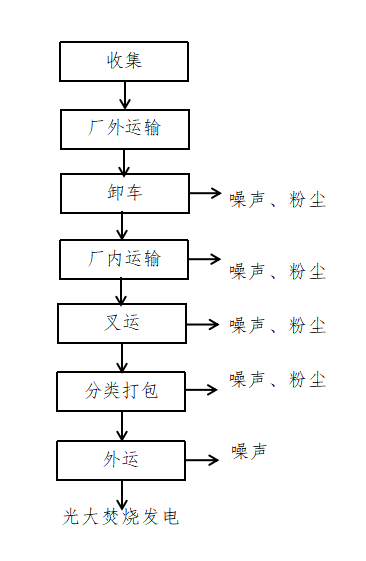  图2-2 一般工业固废收集分拣工艺流程及产污环节图工艺流程说明：本项目主要为一般固体废物收集、打包、转运等。主要收集的固体废物为废纤维边角料、废布头、废木材等。不涉及有毒有害、易腐烂及含水量的一般固废。（1）卸车、运输：本项目将收集回来的一般工业固废由运输车运输至暂存区，再由叉车和人工进行卸车，卸车至暂存区的一般工业固废由叉车运输至指定区域进行分选，卸车运输过程会产生噪声和粉尘。（2）分拣、打包：收集的一般工业固废已由各产污单位进行初步分类，入厂后再对收集的一般工业固废散掉的部分进行打包，打包后按不同种类的一般工业固废贮存。（3）外运：与末端处置单位确认转运量及时间后，将已打包好的贮存固废转移至固废运输车，该过程不产生污染物。（4）破碎：核实企业无破碎工序，且以后也不增加破碎工序上述涉及打包的一般工业固废均不涉及固体粉状类或粘附有粉状类的工业固体废物，打包过程中会产生少量碎块等，颗粒较大自然沉降收集作一般固废回收。故本项目正常运营过程中无渗滤液、无大量扬尘产生。注：本项目液压油为设备内部维护保养使用，定期补充，使用过程不产生废气，不产生废油，有含油废包装容器产生。主要污染源、污染物处理和排放（附处理流程示意图，标出废水、废气、厂界噪声监测点位）3.1污染物治理/处置设施3.1.1废水1）本项目无生产废水外排。2）本项目员工生活用水依赖企业附近公共厕所，故本次验收监测不做检测。3.1.2废气项目无有组织废气排放口，因企业打包运输等工序产生颗粒物，故本次验收监测只做颗粒物无组织检测。3.1.3噪声本项目噪声源主要为叉车装卸、运输车辆噪声、打包机噪声，噪声源主要来自于叉车装卸、运输车辆产生的车辆噪声，源强较小且不连续，对周围环境影响较小。采用限速、禁止鸣笛标志等措施。3.1.4固体废物1）生活垃圾：生活垃圾4.95t/a，环卫定期清运。3.2环保设施投资及“三同时”落实情况环保投资及三同时落实情况见表3-1。表3-1 环保投资及三同时落实情况一览表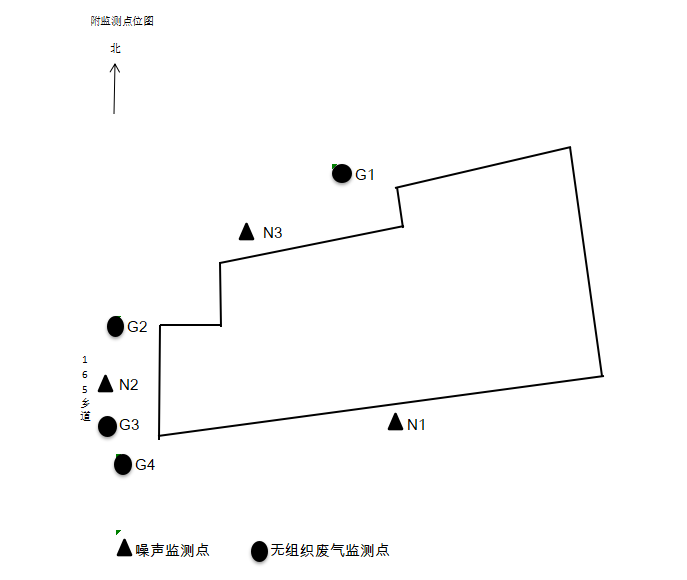 图3-1 验收监测采样点位示意图建设项目环境影响报告表主要结论及审批部门审批决定：4.1建设项目环评报告表的主要结论与建议环境影响评价报告表的主要结论与建议如下：一、结论综上所述，该建设项目通过分析和评价，并结合项目周围企业的意见调查，得出该项目选址合理，对加快当地经济发展起到一定的积极作用。年收集清运25万吨一般工业固废项目位于江苏省宿迁市宿城区耿车循环经济产业园沿河路40号。环评单位结合现有项目情况的基础上，经分析论证后认为，本项目生产过程中采用了成熟的生产工艺，所采用的污染防治措施技术可行，能够保证各种污染物稳定达标排放，排放的污染物对周围环境影响较小，不会对区域现有的环境功能造成较大影响。总体来看，在落实各项环境保护对策措施和环境管理要求、加强风险防范和应急管理措施的前提下，从环保角度论证，本项目在拟建地建设是可行的。二、建议l、建设单位应认真贯彻执行有关建设项目环境保护管理文件的精神，建立建全各项环保规章制度，严格执行“三同时”制度，废水、噪声、固废经治理后排放浓度和排放量均能达到国家相应的标准。2、强化企业职工自身的环保意识。配合当地环保部门做好本厂的环境管理、验收、监督和检查工作。3、该项目应严格执行环评中给出的生产内容和规模，不得生产国家明令禁止的医疗器械设备。4.2审批部门审批决定见附件验收监测质量保证及质量控制：5.1监测分析方法与监测仪器监测分析方法及仪器见表5-1。表5-1 监测分析方法5.2人员能力项目验收监测单位为江苏迈斯特环境检测有限公司。参加本次竣工验收监测现场采样负责人、项目负责人及报告编制人员，均持证上岗。江苏迈斯特环境检测有限公司成立于2011年，实验室按照相关标准进行规划、设计和建设，具有完善的水、电、气、抽风、空调系统、配备了气质联用仪、紫外分光光度计、气相色谱仪、原子吸收仪等164台（套）国内外最为先进的检测设备，实验室内部的管理严格按照国际实验室规范。5.3气体监测分析过程中的质量保证和质量控制废气监测质量保证和质量控制按照《大气污染物无组织排放监测技术导则》(HJ/T55-2000)中有关规定执行。本项目气体监测项目，现场监测仪器均经过计量检定，使用前均经过校准和现场标定，分析方法和仪器选用遵循尽量避免或减少干扰、测试浓度在仪器量程30%~70%量程范围的原则。需采集实验室分析的项目，现场同步设置空白样品。监测数据实行三级审核。5.4噪声监测质量保证和质量控制本项目噪声测量仪器及校准设备均经计量部门检定，并在有效期内。声级计在测量前后进行校准，测量前后校准器测定值相差0.5dB，则该组测试数据无效。噪声监测数据实行三级审核。验收监测内容：6.1无组织废气监测本项目无组织废气监测点位、项目及频次见表6-1。表6-1  无组织废气监测点位、项目和频次6.2噪声监测对建设项目厂界处排放的噪声进行布点监测，在厂界四周外1m处分别布置1个监测点，在厂界噪声监测内容见表6-2。表6-2  环境噪声监测点位、频次7.1验收监测结果：2022.03.26~2022.03.27对宿迁市国田环保科技有限公司年收集清运25万吨一般工业固废项目污染排放现状进行了现场监测。该项目满足环境保护设施竣工验收监测的要求。7.1.1厂界噪声监测结果与评价根据监测结果，厂界噪声（N1）（厂界东、西、南无监测条件）的昼间等效声级均满足《工业企业厂界环境噪声排放标准》（GB12348-2008）中的2类排放限值。表7-1厂界噪声监测结果统计与评价(单位：dB(A))7.1.2无组织废气监测结果与评价厂界无组织监测期间气象参数见表7-2，无组织废气监测结果统计与评价见表7-3。根据监测结果，项目厂界无组织废气颗粒物满足《大气污染物综合排放标准》（DB32/4041-2021）表3浓度限值。表7-2  厂界无组织废气监测期间气象参数统计结果表表7-3  厂界无组织排放监测结果与评价验收监测结论：8.1结论本次验收监测，按《宿迁市国田环保科技有限公司年收集清运25万吨一般工业固废项目环境影响评价报告表》及相关批复的要求，对其中无组织废气、厂界噪声进行了监测和评价。（1）污水本项目无生产废水，员工生活用水依赖企业附近公共厕所，故本次验收监测生活废水不做检测。废气根据监测结果，厂界无组织(G1-G4)的颗粒物浓度均满足《大气污染物综合排放标准》（DB32/4041-2021）表3浓度限值。（3）厂界噪声根据监测结果：厂界噪声（N1）的昼间等效声级均满足《工业企业厂界环境噪声排放标准》（GB12348-2008）中的2类排放限值。8.2.建议（一）加强项目固废的运输、暂存与处置，完善台账；（二）加强企业安全生产，完善环境风险应急设施。